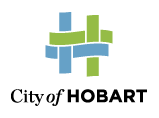 MinutesE-Scooter Access ForumMeeting held on Wednesday 30 March 2022 at 11 am in the Town Hall Ball Room, Hobart Town Hall and via ZoomWelcomeRobert Stevenson, Manager Smart and Sustainable Hobart, opened the meeting and provided an Acknowledgement of Country.IntroductionsRobert acknowledged and thanked Lord Mayor and Deputy Lord Mayor for attending. Robert acknowledged apologies from Alderman Zucco, Councillor Dr Sherlock and Councillor Harvey.Attendees in the Ball Room and on Zoom introduced themselves.BackgroundRobert shared the structure of the forum, before providing an overview of the E-Scooter trial.Presentation from BeamGlenn Alldis from Beam shared a presentation – please refer to the separate file for Beam’s attached accessible presentation.Presentation from NeuronNick Chang from Neuron shared a presentation – please refer to the separate file for Neuron’s accessible presentation.Questions and ResponsesFollowing the presentations by the two operators, Jen Nickols shared her experiences of e-scooters. Refer to the separate file for Jen’s presentation in accessible format. Attendees then asked a number of questions of Council and the operators, with broad discussion about the concerns they raised.The separate file Frequently Asked Questions summarises the questions that were asked and the responses that were provided during the Forum. It also includes some other frequently asked questions.